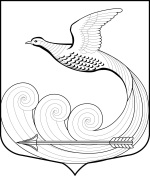 Глава местной администрациимуниципального образования Кипенское сельское поселениемуниципального образования Ломоносовского муниципального районаЛенинградской областиПОСТАНОВЛЕНИЕ26.05.2014  г.  №  152д. Кипень«Об  утверждении градостроительного планаземельного участка для проектирования развития птицеводческого производства, строительства дополнительных перерабатывающих производств»Руководствуясь Градостроительным и Земельным кодексами РФ,  на основании заявления вх. от 16.04.2014 № 780 Генерального директора ООО «Прогресс» Пессяникова С. А.ПОСТАНОВЛЯЮ:1. Утвердить градостроительный план земельного участка  с кадастровым номером 47:14:1103002:3, для проектирования развития птицеводческого производства, строительства дополнительных перерабатывающих производств, по адресу: АОЗТ «Птицефабрика «Русско-Высоцкая», уч. 29, Кипенское сельское поселение, Ломоносовского  района, Ленинградской области.2. Присвоить градостроительному плану № RU 47511305-014.3. Контроль за исполнением настоящего постановления возложить на ведущего специалиста местной администрации Зеленкову Е. С. И. о. главы  местной администрации МО Кипенское сельское поселение                                              Е. Н. Абакумов